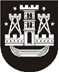 KLAIPĖDOS MIESTO SAVIVALDYBĖS TARYBASPRENDIMASDĖL Klaipėdos miesto savivaldybĖs TARYBOS 2021 M. LIEPOS 22 D. SPRENDIMO nr. T2-185 „dĖL Klaipėdos miesto savivaldybĖs NEFORMALIOJO vaikų ŠVIETIMO mokyklŲ ir formalųjį švietimą papildančio ugdymo mokyklŲ VEIKLOS ORGANIZAVIMO tvarkos aprašO PATvIRTINIMO“ PAKEITIMO2022 m. sausio 20 d. Nr. T2-8KlaipėdaVadovaudamasi Lietuvos Respublikos vietos savivaldos įstatymo 18 straipsnio 1 dalimi, Klaipėdos miesto savivaldybės taryba nusprendžia:Pakeisti Klaipėdos miesto savivaldybės neformaliojo vaikų švietimo mokyklų ir formalųjį švietimą papildančio ugdymo mokyklų veiklos organizavimo tvarkos aprašą, patvirtintą Klaipėdos miesto savivaldybės tarybos 2021 m. liepos 22 d. sprendimu Nr. T2-185 „Dėl Klaipėdos miesto savivaldybės neformaliojo vaikų švietimo mokyklų ir formalųjį švietimą papildančio ugdymo mokyklų veiklos organizavimo tvarkos aprašo patvirtinimo“ ir papildyti jį 40.8 papunkčiu:„40.8. jeigu ugdymo procesas nevyko mokytojo ligos metu ar kitomis su ugdymo proceso nevykdymu susijusiomis aplinkybėmis.“Skelbti šį sprendimą Teisės aktų registre ir Klaipėdos miesto savivaldybės interneto svetainėje.Savivaldybės merasVytautas Grubliauskas